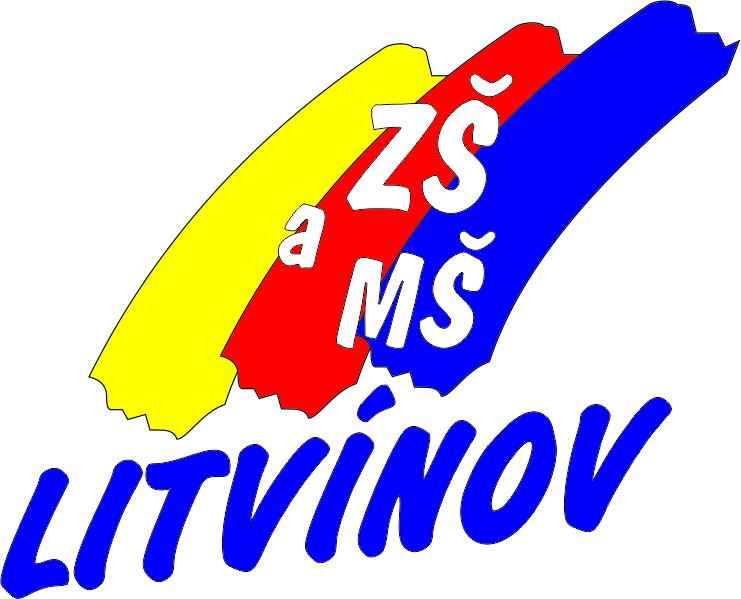 Základní škola s rozšířenou výukou jazyků a Mateřská škola Litvínov,Podkrušnohorská 1589, okres Most	
se sídlem: Podkrušnohorská 1589, 436 01 LitvínovPotvrzení o bezinfekčnosti(písemné prohlášení zákonného zástupce)Potvrzení o bezinfekčnosti(písemné prohlášení zákonného zástupce) Prohlašuji, že dle posledního záznamu lékaře ve zdravotním a očkovacím průkazu je Prohlašuji, že dle posledního záznamu lékaře ve zdravotním a očkovacím průkazu je  syn (dcera)  (narozena)  bydlištěmzdravotně způsobilý/á navštěvovat naši školu v daném termínu nařízeném usnesením vlády  ČR č.219 ze dne 15. března 2020zdravotně způsobilý/á navštěvovat naši školu v daném termínu nařízeném usnesením vlády  ČR č.219 ze dne 15. března 2020zákonný zástupce (jméno, příjmení, trvalé bydliště, tel. číslo):

zákonný zástupce (jméno, příjmení, trvalé bydliště, tel. číslo):

 a od poslední pravidelné preventivní prohlídky se zdravotní způsobilost dcery(syna) nezměnila. a od poslední pravidelné preventivní prohlídky se zdravotní způsobilost dcery(syna) nezměnila.Současně prohlašuji, že ošetřující lékař nebo KHS nenařídil výše jmenovanému synovi (dceři), který (která) je v mé péči, změnu režimu, a že nejeví známky akutního onemocnění, zvýšené teploty, respiračních onemocnění. V průběhu 14 kalendářních dnů nepřišel (nepřišla) do styku s fyzickou osobou nemocnou infekčním onemocněním nebo podezřelou z nákazy ani mu není nařízeno karanténní opatření. Prohlašuji, že ani doprovázející osoba nejeví známky akutních respiračních onemocnění. V průběhu pobytu dítěte v našem zařízení, je povinností zákonného zástupce bez odkladů informovat vedení školy o jakýchkoli změnách zdravotního stavu nebo nařízení karantény.Jsem si vědom(a) právních následků, které by mne postihly, kdyby toto mé prohlášení bylo nepravdivé.Současně prohlašuji, že ošetřující lékař nebo KHS nenařídil výše jmenovanému synovi (dceři), který (která) je v mé péči, změnu režimu, a že nejeví známky akutního onemocnění, zvýšené teploty, respiračních onemocnění. V průběhu 14 kalendářních dnů nepřišel (nepřišla) do styku s fyzickou osobou nemocnou infekčním onemocněním nebo podezřelou z nákazy ani mu není nařízeno karanténní opatření. Prohlašuji, že ani doprovázející osoba nejeví známky akutních respiračních onemocnění. V průběhu pobytu dítěte v našem zařízení, je povinností zákonného zástupce bez odkladů informovat vedení školy o jakýchkoli změnách zdravotního stavu nebo nařízení karantény.Jsem si vědom(a) právních následků, které by mne postihly, kdyby toto mé prohlášení bylo nepravdivé.Datum a podpis zákonného zástupce